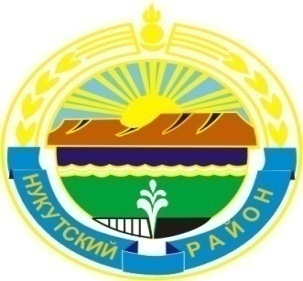 Муниципальное образование «Нукутский район» ДУМА МУНИЦИПАЛЬНОГО ОБРАЗОВАНИЯ«НУКУТСКИЙ  РАЙОН»Седьмой созывРЕШЕНИЕ25 сентября 2020 г.                                  № 64                                                 п. НовонукутскийОб обеспеченности кадрами вобразовательных организацияхмуниципального образования«Нукутский район»В соответствии с Федеральным законом от 06 октября 2003 г. № 131-ФЗ «Об общих принципах организации местного самоуправления в Российской Федерации», руководствуясь статьей 27 Устава муниципального образования «Нукутский район», ДумаРЕШИЛА:1. Информацию директора МКУ «Центр образования Нукутского района» А.П.Тапхаровой «Об обеспеченности кадрами в образовательных организациях муниципального образования «Нукутский район» принять к сведению (прилагается).2. Опубликовать настоящее решение с приложением в печатном издании «Официальный курьер» и разместить на официальном сайте муниципального образования «Нукутский район».Председатель Думы  муниципальногообразования «Нукутский район»                                                    	              К.М.БаторовПриложение к решению Думы МО «Нукутский район» от 25.09.2020 № 64Об обеспеченности кадрами в образовательных организациях муниципального образования «Нукутский район»В образовательных организациях Нукутского района работают 996 чел., из них руководящих работников – 84, педагогических работников – 394: в школах - 272, в дошкольных образовательных организациях - 87, в учреждениях дополнительного образования - 35. Возрастной состав педагогических работников: до 25 лет - 4,8%, 25 - 29 лет - 9,6%, 30 - 34 лет - 12,9%, 35 - 39 лет - 8,5%, 40 - 44 лет - 9,9%, 45 - 49 лет - 13,6%, 50 - 54 лет - 11,8%, 55 - 59 лет – 14,3%, 60 - 64 лет - 8,82%, 65 лет и более – 5,9%. Педагогов до 35 лет – 27,21% (в 2018 г. - 25,98%). Средний возраст педагогов – 46 лет.Не имеют педагогического стажа 5 чел. (1,84%). Количество педагогов со стажем работы до 5 лет составляет 12,5%, от 5 до 20 лет – 34,93%. Высок процент педагогов со стажем свыше 20 лет – 50,74%.Из 87 педагогических работников дошкольного образования имеют высшее образование 38 чел. – 43,67% (2018 г. - 43,33%, 2017 г. – 37,5%), из них педагогическое – 29 чел. (33,3%), среднее профессиональное – 47 (54,02%), из них педагогическое – 42 чел. (48,28%). Имеют высшую и 1 квалификационные категории 23 педагога (26,45%).По району среди дошкольных образовательных организаций наибольший процент педагогических работников, имеющих высшее образование в Р-Мельхитуйском, Тангутском д/с - 66,67%, Новонукутский д/с № 6 – 55,56%, Новонукутский д/с № 2 – 52,94%, в Нукутском, Шаратском д/с – 50%, Хадаханском д/с –44,44%, Ункурликском д/с – 33,33%, Новоленинском, Харетском д/с – 25%; не имеют высшее образование педагогические работники Алтарикского, Закулейского, Первомайского, Верхне-Куйтинского, Зунгарского детских садов. Высшую и 1 квалификационные категории из 15 детских садов имеют педагогические работники только 7 учреждений: Хадаханского д/с –55,6%, Новоленинского и Первомайского д/с – 50%, Новонукутского д/с № 2 – 47,1%, Тангутского д/с – 33,3%, Закулейского д/с – 25%, Новонукутского д/с № 6 – 18,52%. Во всех остальных садах нет педагогов, имеющих высшую и 1 квалификационную категории.Из 14 заведующих дошкольных образовательных организаций имеют высшее образование 12 (85,71%), среднее профессиональное – 2 (14,29%). Из 3 заместителей заведующих имеют высшее образование 2 заместителя, среднее общее образование - 1. Возрастной состав: до 25 лет – 2,22%, 25 - 29 лет – 11,1%, 30 - 34 лет – 17,8%,        35 - 39 лет – 23,3%, 40 - 44 лет – 8,89%, 45 - 49 лет – 14,4%, 50 - 54 лет – 10%, 55 - 59 лет – 4,44%, 60 - 64 лет – 3,33%, 65 лет и более – 1,11%. Средний возраст педагогов – 41,8 года.Из 35 педагогических работников организаций дополнительного образования имеют высшее образование 17 чел. (48,6%) (на уровне прошлого года), из них педагогическое – 10 чел. (28,6%), среднее профессиональное по программам подготовки специалистов среднего звена – 16 (45,7%), из них педагогическое – 11 чел. (31,4%), среднее профессиональное по программам подготовки квалифицированных рабочих – 2 (5,71%). 3 директора имеют высшее образование. Из 2 заместителей, имеющих высшее образование, 1. Возрастной состав: до 25 лет – 5,71%, 25 - 29 лет – 17,1%, 30 - 34 лет – 5,71%,        35 - 39 лет – 5,71%, 40 - 44 лет – 11,4%, 45 - 49 лет – 5,71%, 50 - 54 лет – 20%, 55 - 59 лет – 20%, 60 - 64 лет – 2,86%, 65 лет и более – 5,71%. Средний возраст педагогов – 44 года.Количество педагогов со стажем работы до 5 лет составляет 33,4%.В течение 2019 - 2020 учебного года установлена первая квалификационная категория  34 педагогам (в 2018 - 2019 учебном году - 33), высшая – 6 (в 2018 - 2019 учебном году -  10). Всего прошли аттестацию  40 педагогов.В течение 2019 - 2020 учебного года МКУ «Центр образования Нукутского района» обеспечено организационное и техническое сопровождение процедуры аттестации: приём и регистрация заявлений на аттестацию. Для педагогов, планирующих аттестацию, осуществляется информационно-методическое сопровождение: семинары для педагогов и руководителей (сопровождающих педагогов в межаттестационный период в образовательных организациях), предусмотрены групповые и индивидуальные консультации по вопросам аттестации. За анализируемый период индивидуальными и групповыми консультациями охвачено порядка 80 руководителей и педагогов образовательных организаций района. Обеспечена возможность непрерывного и планомерного повышения квалификации педагогических работников.На различных курсах повышения квалификации с разными формами обучения повысили свлю квалификацию 340 (2017 – 2018 учебный год – 278 чел., 2018 – 2019 учебный год – 273 чел.) педагогических работника, из них 256 чел. – педагоги общеобразовательных организаций (2017 – 2018 учебный год – 195 чел., 2018 – 2019 учебный год – 183 чел.), 55 чел. –педагоги дошкольных организаций (2017-2018 учебный год – 71 чел., 2018 - 2019 учебный год – 70 чел.), 29 чел. – педагоги Детско-юношеского центра и Детско-юношеской спортивной школы (2017 - 2018 учебный год - 12 чел., 2018 -2019 учебный год - 20 чел.).Профессиональную переподготовку прошли 21 педагог по следующим направлениям: библиотечно-педагогическая деятельность, география, биология, математика, физика, информатика, музыка, менеджмент и экономика в образовании и др.	На 1 сентября 2020 году имеются вакансии по образовательным организациям:По федеральной программе «Земский учитель» с нового учебного года приступают к работе 4 учителя: в МБОУ Новонукутская СОШ учитель математики Чагдурова Виктория Александровна, учитель технологии Ефимова Клавдия Викторовна; в МБОУ Закулейская СОШ учитель русского языка и литературы Митяева Елена Юрьевна; в МКОУ Большебаяновская ООШ учитель начальных классов Ооржак Оксана Сайн-ооловна.Прибыли в образовательные организации района молодые специалисты:Сокольникова Валерия Владимировна – выпускник Иркутского регионального колледжа педагогического образования, учитель начальных классов Новонукутской средней школы;Цырендоржиева Татьяна Солбоновна – выпускник Бурятского государственного университета, учитель КРО Новонукутской средней школы;Табанакова Ксения Алексеевна – выпускник Иркутского государственного университета, педагог-психолог Харетской средней школы;Николаева Мария Петровна - выпускник Иркутского регионального колледжа педагогического образования, учитель начальных классов Харетской средней школы.С целью оказания помощи молодым педагогам в профессиональном становлении согласно плана работы ежегодно в декабре проводится Неделя молодых специалистов.  Проведены муниципальные конкурсы профессионального мастерства молодых специалистов «Новая волна», заочный конкурс среди молодых руководителей «Дебют». Заместитель директора по учебной работе Первомайской средней общеобразовательной школы Савушкина Лариса Анатольевна прошла отборочный тур и осенью в рамках Международного Байкальского салона образования будет принимать участие на заключительном этапе регионального конкурса молодых руководителей.Директор МКУ «Центр образованияНукутского района»									А.П.ТапхароваОбразовательные организацииЧисленность работниковКроме того, численность внешних совместителейКоличество руководящих работниковЧисленностьпедагогогических работниковЧисленностьпедагогогических работниковОбразовательные организацииЧисленность работниковКроме того, численность внешних совместителейКоличество руководящих работниковЧисленностьпедагогическихработниковКроме того, численностьвнешних совместителейШколы619345927226Детские сады3123019877Дополнительное образование641763513Всего996 (+81=1077)818439446Стаж педагогической работы2018 - 2019 учебный год2019 - 2020 учебный год- до 3 лет6,52%6,25%- от 3 до 5 лет6,16%6,25%- от 5 до 10 лет16,30%14,34%- от 10 до 15 лет7,25%9,56%- от 15 до 20 лет11,23%11,03%свыше 20 лет50,36%50,74%Стаж работы2018 - 2019 учебный год2019 - 2020 учебный год- до 3 лет8,89%14,44%- от 3 до 5 лет16,7%6,67%- от 5 до 10 лет24,4%23,3%- от 10 до 15 лет12,2%16,7%- от 15 до 20 лет7,78%5,56%свыше 20 лет30%30%Стаж работы2018 - 2019 учебный год2019 - 2020 учебный год- до 3 лет30,6%16,7%- от 3 до 5 лет5,56%16,7%- от 5 до 10 лет8,33%8,33%- от 10 до 15 лет2,78%5,56%- от 15 до 20 лет5,56%2,78%свыше 20 лет47,2%47,2%ВакансииКоличествоединицКоличествоединицКоличество часовООучитель иностранного языка1127Первомайская СОШ педагог дополнительного образования1Новонукутский детский сад № 6педагог-психолог1Новонукутский детский сад № 6инструктор по физической культуре0,25Новонукутский детский сад № 6